Pozdravljeni tretješolci!Upamo, da ste lepo izkoristili sončen konec tedna in že poskusili prve češnje. Ta teden bomo pozorni na naše družine: mame, očete, brate, sestre. Čez teden lahko naredite kaj lepega zanje, jim pomagate ali jih objamete in jim poveste, da jih imate radi.Mi pa vam predstavljamo nekaj idej, kako lahko preživite čas s svojo družino in se ob tem pozabavate in poigrate. Lep teden vam in vašim družinam!DRUŽINSKE IGREOLIMPIADA V HITREM GOVORJENJUVsi igralci po vrsti morajo v eni minuti povedati čimveč besed z isto začetnico. Vodja igre določi črko in šteje.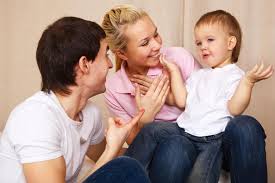 Vir: http://www.educa.fmf.uni-lj.si/izodel/ponudba/1996/fajfar/jasna.htm#kazaloSLEPI TIPALNI KIMEnemu izmed udeležencev zavežemo oči. Vodja igre mu po vrsti polaga dva do pet predmetov na iztegnjeno dlan. Žrtev mora uganiti, kaj je bilo. Pri tem si ne sme niti pomagati z drugo roko niti premakniti dlani. (Primeri: Jajce, radirka, glavnik, žogica, škatlica za vžigalice, kostanj, krompir, svinčnik, tuba z zobno kremo, ključ, robček,...)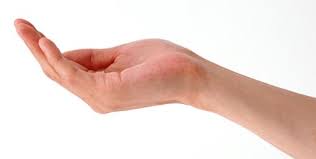 SESTAVLJANJE LIKOVNa debelo lepenko narišemo kvadrat z desetcentimetrskimi stranicami. Razrežemo ga po črtah, ki jih kaže skica. Iz vseh sedmih delov kvadrata moramo sestaviti like, ki ustrezajo narisanim vzorcem.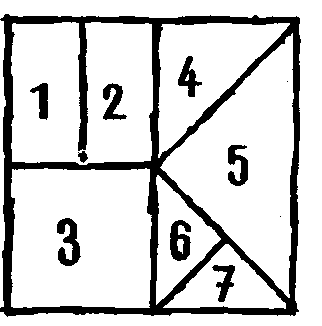 MREŽA IZ VŽIGALICMrežo iz vžigalic, sestavljeno iz 9 enako velikih kvadratov (risba) moramo spremeniti tako, da ostaneta dva kvadrata. Odvzeti smemo le 8 vžigalic.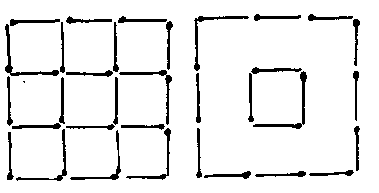 Vir: http://www.educa.fmf.uni-lj.si/izodel/ponudba/1996/fajfar/slika7.gifKITAJSKO DRUŽINSKO KOSILOPotrebuješ:2 enako dolgi palčki na tekmovalcaplastične zamaškevedro s širokim dnomNavodila: Vedro napolniš z vodo. Vanj streseš plastične pokrovčke. Vsak tekmovalec dobi par palčk. S palčkami poskuša iz vode prenesti čim več pokrovčkov. Zmaga, kdor prenese največ pokrovčkov.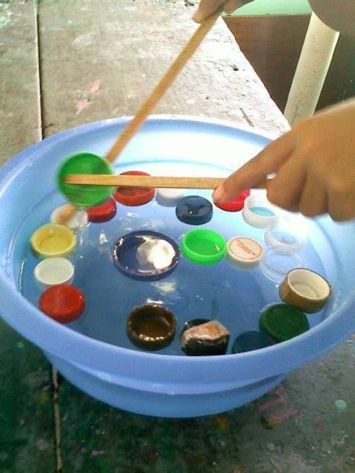 VIR: https://www.pinterest.com/pin/101682904067293269/SKUPINSKA SLIKAPotrebuješ:list papirjapisaloNavodila: Posedemo se okrog mize. Pri igri je prepovedano pogovarjanje in dogovarjanje. List potuje v krogu do vsakega družinskega člana. Vsak doda eno potezo na list. Poteza pomeni, da pisala ne dvigne od papirja. Nato poda list naprej. Nastala bo prava družinska umetnina.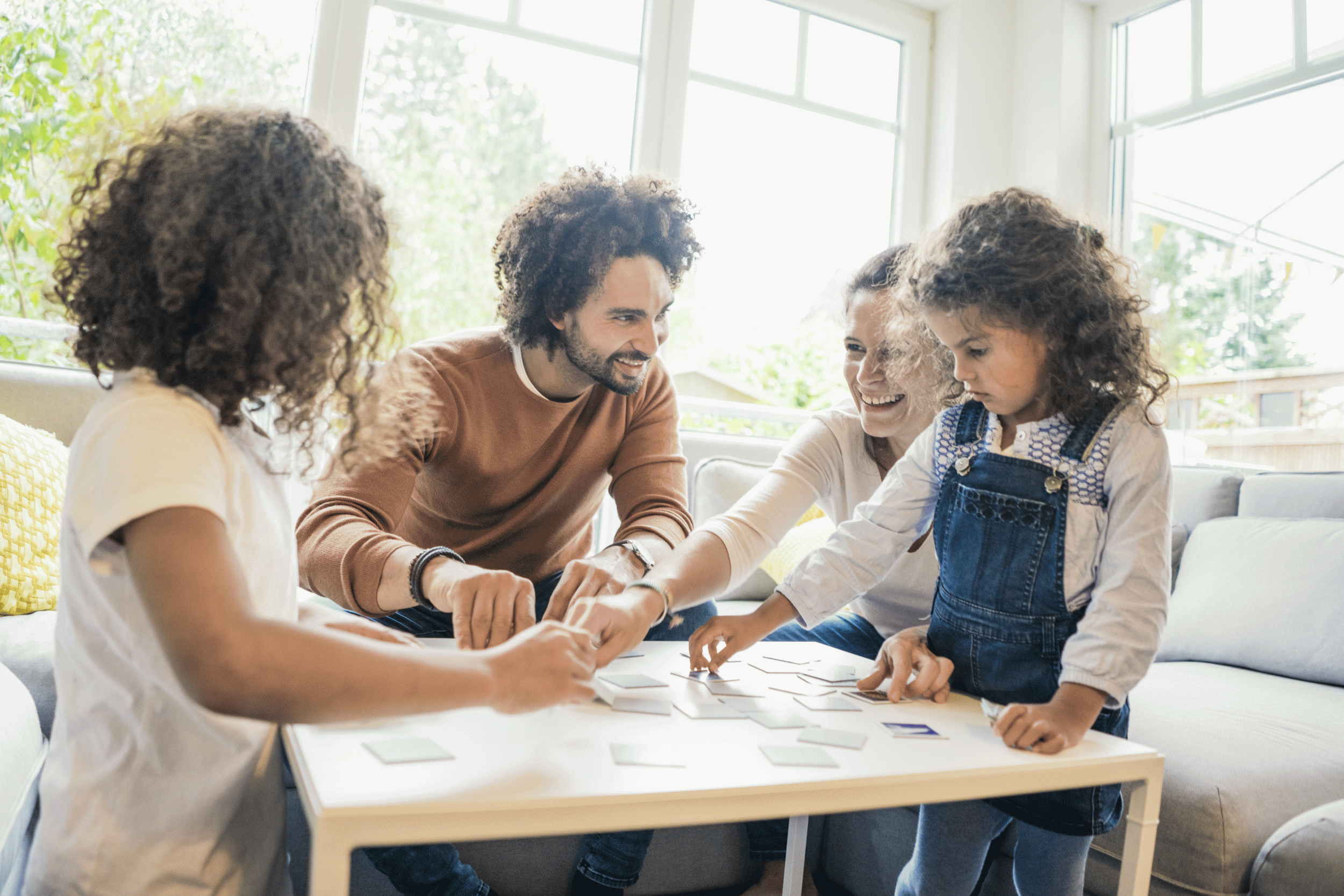 VIR: https://static.standard.co.uk/s3fs-public/thumbnails/image/2018/02/23/17/family-boards.gifNe pozabi še na različne namizne igre (Človek ne jezi se, Activity, Monopoly …), ki jih imaš doma. Veliko zabave vam želimo! 